                            Мини – центра «Куншуак» при КГУ                                      «ОШ №2 п.Алексеевка»Отчёт о проделанной работе за год 2022-2023 г. в разновозрастной группеОбщая численность детей в группе – 23, девочек -15, мальчиков – 8Случаев травматизма не было.Общая характеристика группыВоспитатель: Оспанова А.Т.Воспитательно - образовательная работа в группе строится на основе создания специальной предметно – развивающей среды, перспективного и календарного планирования в соответствии  с годовыми задачами мини - центра.Основными приорететными направлениями группы:-Физкультурно - оздоровительое;-социально - коммуникативное развитие;познавательное развитие;речевое развитие;художественно-эстетическое.Возраст детей – 2-5 лет. Все дети 2017-2020 года рождения. Атмосфера в детском коллективе в большей мере доброжелательная, позитивная.Большая часть детей научились дружить друг с другом, вступать в совместную деятельность друг с другом и с воспитателем. Конфликты между детьми если и есть, то быстро решаются.На протяжении года дети развивались согласно возрасту, изучали программный материал и по всем направлениям развития показали положительную динамику.В течение учебного года деятельность ДОУ была направлена на обеспечение непрерывного и всестороннего развития ребенка. Организация учебно - воспитательного процесса строилась на педагогически обоснованном выборе программы, ведущие цели которой:- создание благоприятных условий для полноценного проживания ребенком дошкольного детства,- формирование основ базовой культуры  личности,- всестороннее развитие психических и физических качеств в соответствии с возрастными и индивидуальными особенностями,- подготовка к жизни в современном обществе,- формирование предпосылок к учебной деятельности,- обеспечение безопасности жизнедеятельности дошкольника.Особое внимание в Программе уделяется развитию личности ребенка, сохранению и укреплению здоровья детей, а также воспитанию у дошкольников таких качеств, как патриотизм, активная жизненная позиция, творческий подход в решении различных жизненных ситуаций, уважение к традиционным ценностям.Согласно программе перед воспитателями группы были поставлены следующие задачи: охрана и укрепление физического и психического здоровья детей, в том числе их эмоционального благополучия; обеспечение равных возможностей для полноценного развития каждого ребенка в период дошкольного детства независимо от места проживания, пола, нации, языка, социального статуса; создание благоприятных условий развития детей в соответствии с ихвозрастными и индивидуальными особенностями, развитие способностей итворческого потенциала каждого ребенка как субъекта отношений с другимидетьми, взрослыми и миром; объединение обучения и воспитания в целостный образовательный процесс на основе духовно-нравственных и социокультурных ценностей, принятых в обществе правил и норм поведения в интересах человека, семьи, общества; формирование общей культуры личности детей, развитие их социальных, нравственных, эстетических, интеллектуальных, физических качеств, инициативности, самостоятельности и ответственности ребенка, формирование предпосылок учебной деятельности; формирование социокультурной среды, соответствующей возрастным ииндивидуальным особенностям детей; обеспечение психолого-педагогической поддержки семьи и повышениекомпетентности родителей (законных представителей) в вопросах развития иобразования, охраны и укрепления здоровья детей; обеспечение преемственности целей, задач и содержания дошкольного общего и начального общего образования. способствовать получению знаний о родном селе 1. В течение года строго соблюдался режим дня и все санитарно-гигиенические требования кпребыванию детей в ДОУ.Педагогический процесс в течение года был ориентирован на всестороннее формированиеличности ребенка с учетом особенностей его физического, психического развития,индивидуальных возможностей и способностей. С детьми каждый день проводилась ОДв соответствии с основной общеобразовательной программой и утверждённымрасписанием непосредственно образовательной деятельности. Все виды деятельностипредставляют основные направления развития детей: физическое, познавательное, речевое,художественно-эстетическое, социально-коммуникативное.Работу планировали в соответствии с комплексно-тематическим планированием, учитывая интеграцию областей, САНПИН. По программе проводились занятия, развлечения, игры.Можно выделить три основных направления нашей работы:1) работа с детьми;2) взаимодействие с родителями;3) повышение уровня своей квалификации.2. Краткая характеристика мероприятий с детьми.В течение года в группе были проведены мероприятия с детьми согласно недельному тематическому планированию. Дети участвовали в утренниках:«Осень-золотая», «Новый год!», «День защитников отечества», «8Марта», «Наурыз», Досвидания детский сад»Ежемесячно проводились спортивные досуги, посвящённые «Дню Здоровья»: «Правила дорожные знать каждому положено», «Ловкие, сильные, смелые», «О, спорт – ты жизнь», «Быстрее, выше, сильнее», «Физкульт-Ура», «Если спортом занимаешься, то здоровья набираешься».Воспитанники совместно с родителями принимали участие в выставках «Осенняя фантазия», «Подарки для Деда Мороза», «Весна пришла, весне дорогу», «С днём Космонавтики», «9 Мая», «Зимние фантазии». 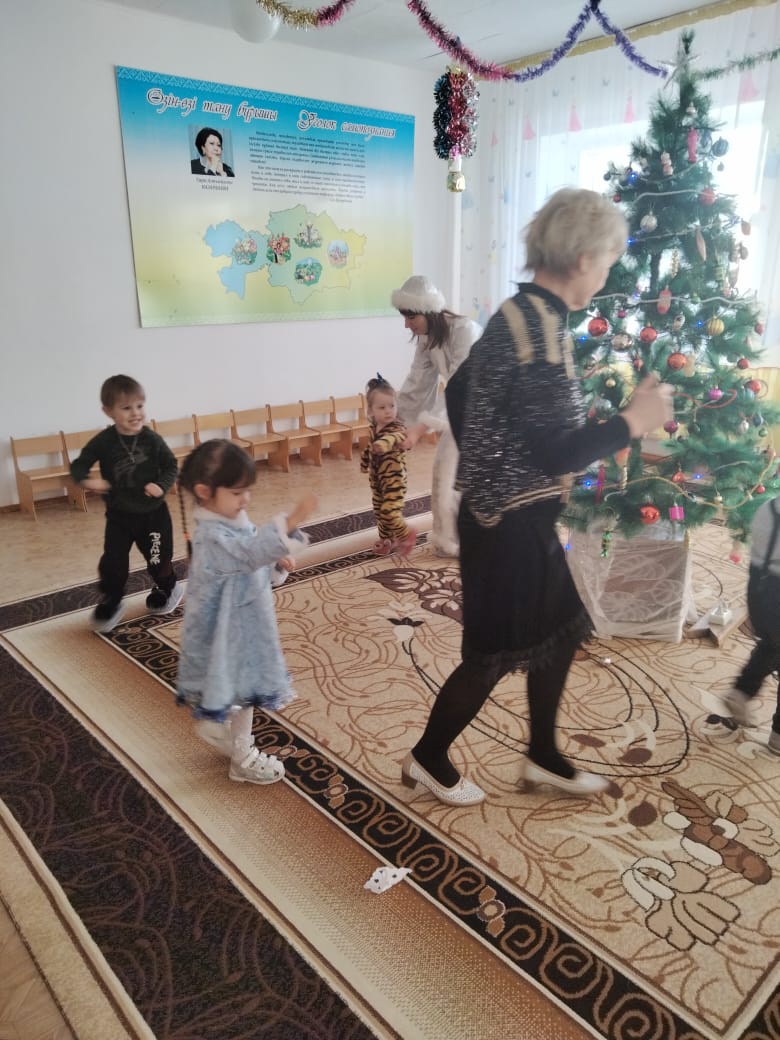 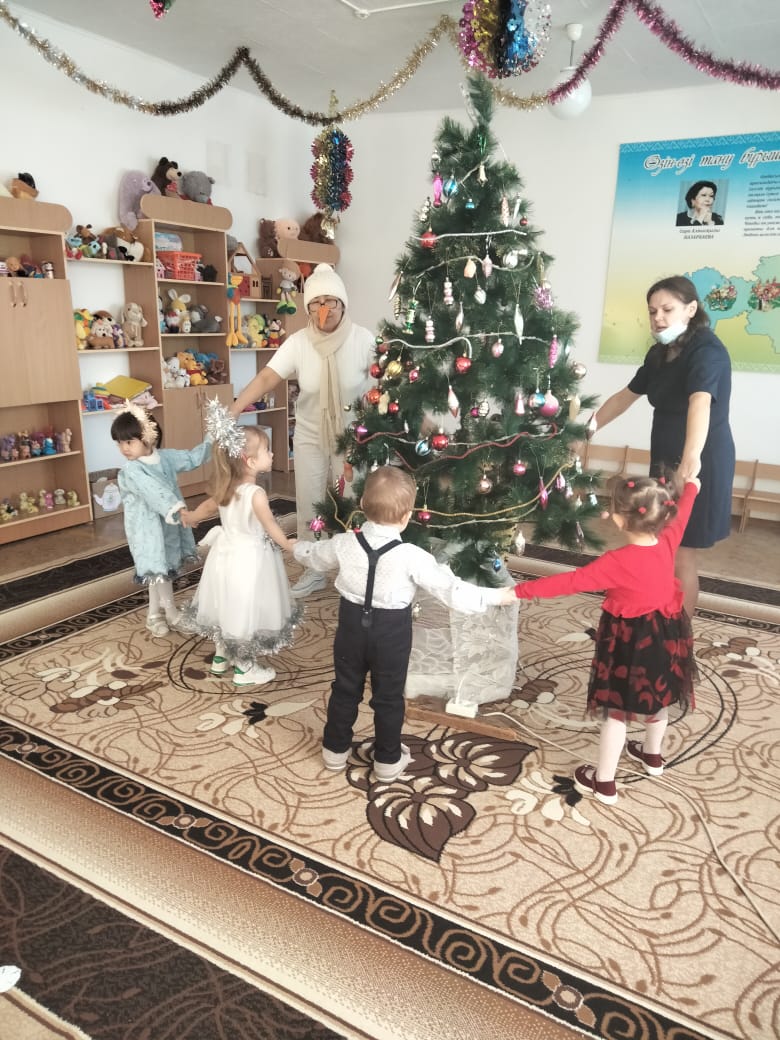 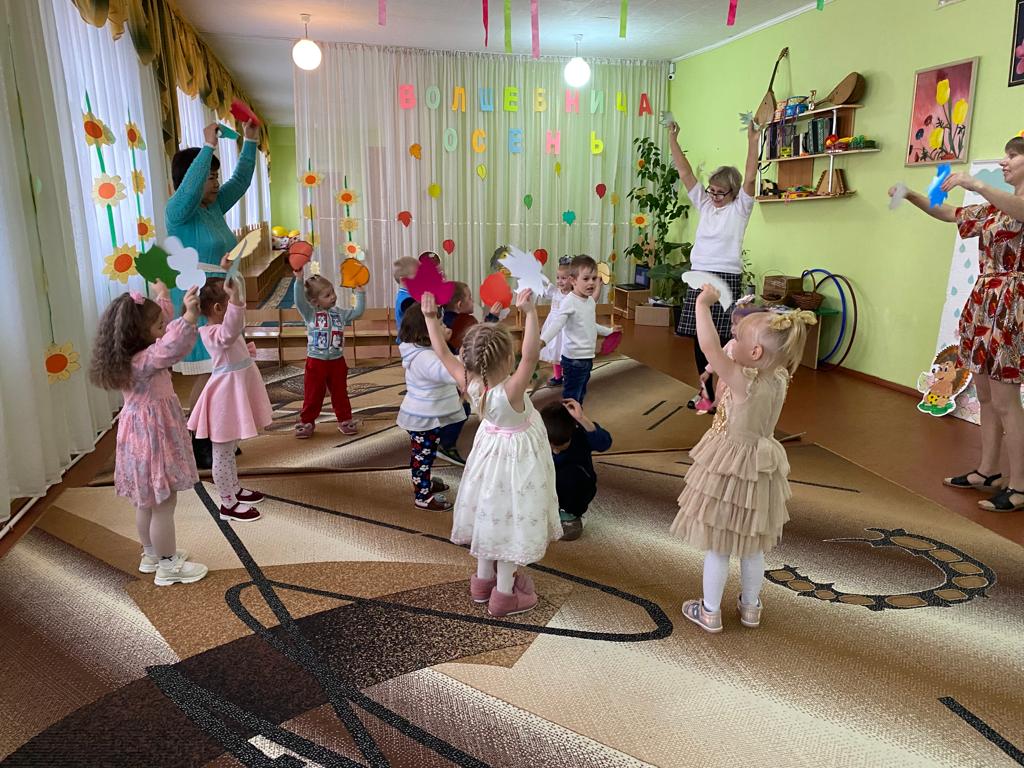 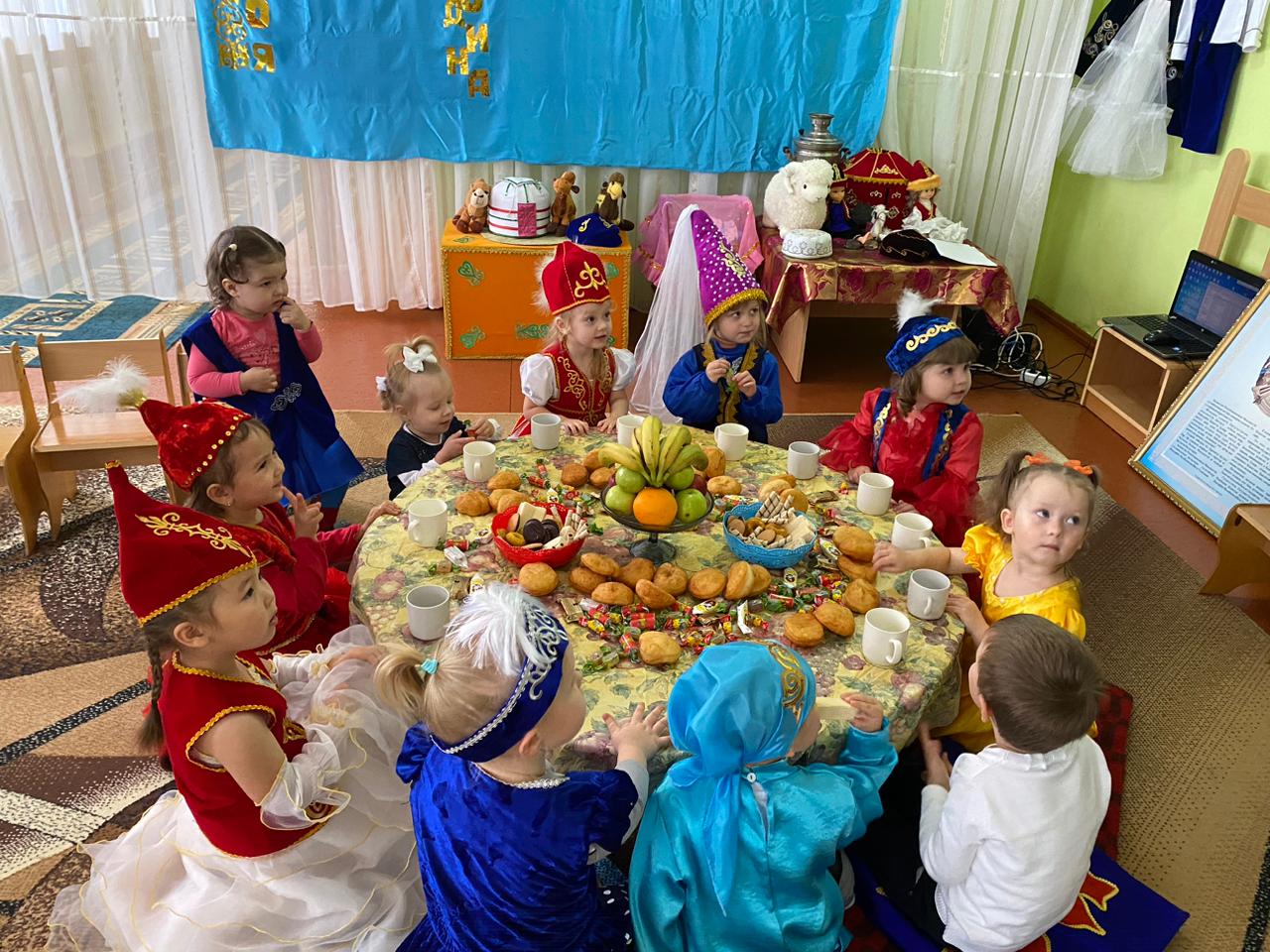 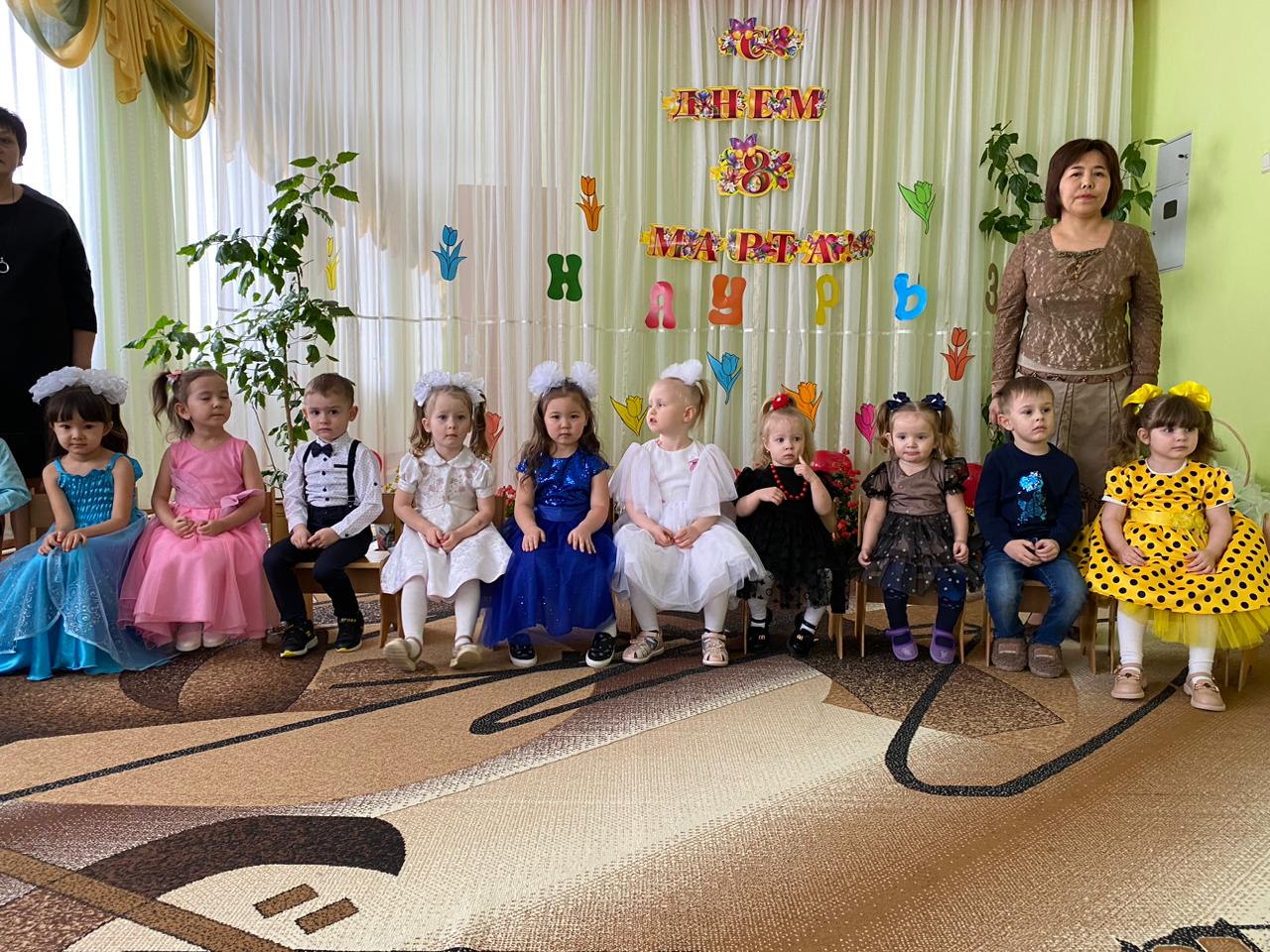 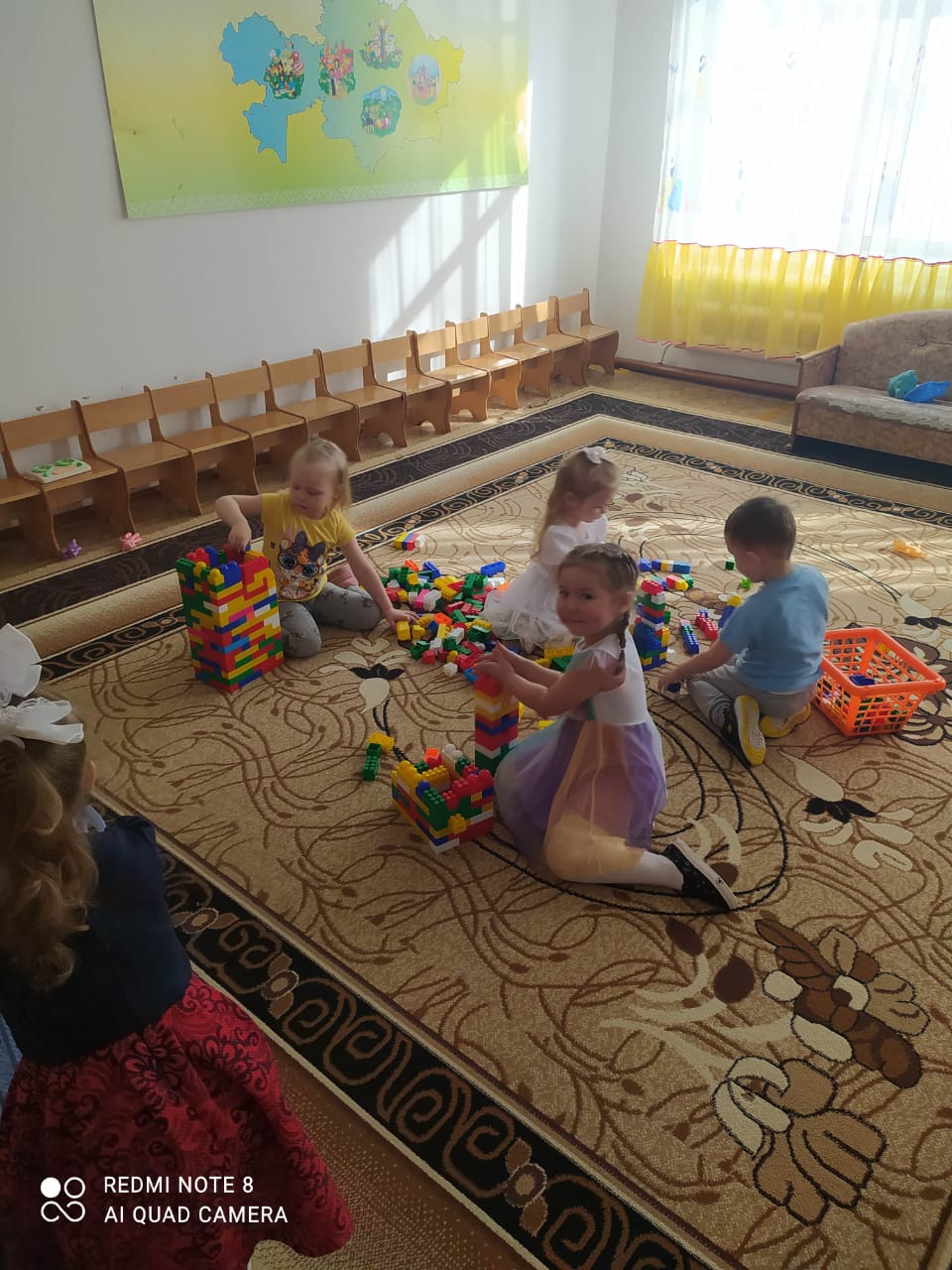 В течении всего года группа оформлялась в соответствии с сезонными изменениями и тематикой проводимых мероприятий.3. Работа по взаимодействию с родителями.Результатами взаимодействия с родителями являются: повышение активности родителей в жизни группы и детского сада; выставки совместных поделок и рисунков детей и родителей; родительские собрания, участие в праздниках. В родительском уголке размещалась полезная информация: памятки, консультации, рекомендации по различной тематике. Периодически оформлялись стенды, папки-передвижки. Проводились консультации.4. Работа по созданию и обновлению предметно- развивающей среды.В начале учебного года постоянно пополнялись уголки развития. Подобраны пособия, книги, дидактические игры, направленные на развитие детей, согласно их возрастным особенностям.5. Результаты освоения основной общеобразовательной программы за 2022-2023 учебный год.Наша деятельность как педагога предусматривала решение образовательных задач в совместной деятельности взрослого и детей, самостоятельной деятельности воспитанников не только в рамках непосредственно образовательной деятельности, но и в ходе режимных моментов. При проведении организованной деятельности использовались традиционныеметоды работы, такие как наблюдение, беседы, сравнение, мониторинг, индивидуальная работа, так нетрадиционные методы - объяснительно-иллюстративный.Оценить динамику достижений воспитанников, эффективность форм и методов работы позволяет мониторинг результатов освоения общеобразовательной программы.Мониторинг проводился на основе наблюдения и анализа продуктов детской деятельности.6. Вывод о проделанной работе за 2022-2023 учебный год.Положительным результатом в своей работе считаю следующее:- высокая посещаемость детьми ДОУ,- активное участие воспитателей и родителей группы в жизни дошкольного учреждения,- участие воспитанников в различных видах деятельности,- дети научились играть группами дружно, самостоятельно подбирают для игры атрибуты, материал.- положительная динамика мониторинга развития детей по всем областям.79. Годовые задачи на 2023-2024 учебный год.- продолжение целенаправленной работы с детьми по всем образовательным областям,- работать по календарно-тематическому планированию,- внедрить и совершенствовать профилактические мероприятия с целью повышения посещаемости детей,- совершенствование работы по взаимодействию с родителями (провести родительские собрания в нетрадиционной форме, мастер-классы, конкурсы для родителей, анкетирование, фотовыставки, выставки поделок и рисунков, спортивные мероприятия, провести открытые занятия для родителей)А также:- повышение уровня педагогического мастерства путем самообразования, обмена опытом работы,- активное участие в мероприятиях ДОУ,- пополнять дидактический и раздаточный материал для ОД, приобрести совместно с администрацией ДОУ новые развивающие игры и пособия для детей нашей группыОтчёт составила воспитатель: Оспанова А.Т. 